        БОЙРОК                                                                        РАСПОРЯЖЕНИЕсентябрь 2018 йыл                      № 20 б                   06 сентября 2018 годаУтвердить единую комиссию, осуществляющую функции по проведению закупок товаров, работ, услуг для муниципальных нужд в новом составе:		2. Контроль за исполнением настоящего распоряжения оставляю за собой.Глава сельского поселения Кшлау-Елгинский сельсоветмуниципального района Аскинский районРеспублики Башкортостан Ф.В. СафинБАШҠОРТОСТАН РЕСПУБЛИКАҺЫАСҠЫН  РАЙОНЫ   МУНИЦИПАЛЬ РАЙОНЫНЫҢҠЫШЛАУЙЫЛҒА АУЫЛ  СОВЕТЫ АУЫЛ  БИЛӘМӘҺЕ ХӘКИМИӘТЕ452885,Ҡышлауйылға ауылы, Мәктәпурамы, 5тел.: (34771) 2-44-35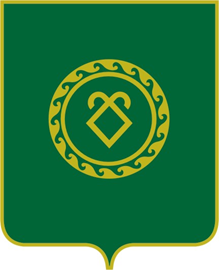 АДМИНИСТРАЦИЯСЕЛЬСКОГО ПОСЕЛЕНИЯКШЛАУ-ЕЛГИНСКИЙ СЕЛЬСОВЕТМУНИЦИПАЛЬНОГО РАЙОНААСКИНСКИЙ РАЙОН РЕСПУБЛИКИ  БАШКОРТОСТАН  452885, .д.Кшлау-Елга, ул.Школьная , 5тел.: (34771) 2-44-35Сафин Ф.В.Председатель комиссии, глава сельского поселения;Ахматьянов Ф.М.Секретарь комиссии, специалист сельского поселения Кшлау-Елгинский сельсовет МР Аскинский район РБ; Зарипова Э.И.Член комиссии, управляющий делами сельского поселения Кшлау-Елгинский сельсовет МР Аскинский район РБ;Валиев Р.А.Член комиссии, депутат избирательного округа №5, заместитель председателя Совета сельского поселения Кшлау-Елгинский сельсовет МР Аскинский район РБГатин И.Х.Член комиссии, депутат избирательного округа №6, заместитель председателя Совета сельского поселения Кшлау-Елгинский сельсовет МР Аскинский район РБ